Learning TargetsLearning TargetsSequences and FunctionsLesson 1: A Towering SequenceI can give an example of a sequence.Lesson 2: Introducing Geometric SequencesI can find missing terms in a geometric sequence.Lesson 3: Different Types of SequencesI can explain what it means for a sequence to be arithmetic or geometric.Lesson 4: Using Technology to Work with SequencesI can use a spreadsheet to create many terms of a sequence.I can use technology to graph a sequence.Lesson 5: Sequences are FunctionsI can define arithmetic and geometric sequences recursively using function notation.Lesson 6: Representing SequencesI can represent a sequence in different ways.Lesson 7: Representing More SequencesI can ask questions to get the information needed to represent a sequence in different ways.Lesson 8: The  TermI can explain why different equations can represent the same sequence.Lesson 9: What’s the Equation?I can represent situations with sequences.Lesson 10: Situations and Sequence TypesI can define a sequence using an equation.Lesson 11: Adding UpI can determine the sum of a sequence representing a situation.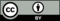 © © 2019 by Illustrative Mathematics